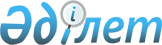 Қазақстан Республикасының Ауыл шаруашылығы министрлiгi Орман және аңшылық шаруашылығы комитетiнiң кейбiр мәселелерiҚазақстан Республикасы Үкіметінің 2002 жылғы 22 қарашадағы N 1239 қаулысы

      Қазақстан Республикасы Президентiнiң "Қазақстан Республикасының мемлекеттiк басқару жүйесiн одан әрi жетiлдiру шаралары туралы 2002 жылғы 28 тамыздағы N 931 Жарлығына және "Қазақстан Республикасы Ауыл шаруашылығы министрлiгiнiң кейбiр мәселелерi" туралы Қазақстан Республикасы Үкiметiнiң 2002 жылғы 7 қазандағы N 1096 қаулысына сәйкес Қазақстан Республикасының Үкiметi қаулы етеді: 



      1. Қоса берiлiп отырған: 

      1) Күші жойылды - ҚР Үкіметінің 2005.04.06 N 310 қаулысымен.

      2) Күші жойылды - ҚР Үкіметінің 2005.04.06 N 310 қаулысымен.

      3) Күші жойылды - ҚР Үкіметінің 2005.04.06 N 310 қаулысымен.

      4) Қазақстан Республикасы Үкiметiнiң кейбiр шешiмдерiне енгiзілетiн өзгерiстер мен толықтырулар бекiтілсін. 

      Ескерту. 1-тармаққа өзгеріс енгізілді - ҚР Үкіметінің 2005.04.06 N 310 қаулысымен.



      2. Мыналар: 

      1) 2003 жылғы 1 қаңтардан бастап 1-қосымшаға сәйкес Қазақстан Республикасының Табиғи ресурстар және қоршаған ортаны қорғау министрлiгi Орман, балық және аңшылық шаруашылығы комитетiнiң ормандарды және жануарлар дүниесiн қорғау жөнiндегi мемлекеттiк мекемелерi (бұдан әрі - Мекемелер) Қазақстан Республикасының заңнамасына сәйкес жүзеге асырылатын олардың ұйымдық-құқықтық нысанын, функциялары мен өкiлеттiктерiн сақтау шартымен, аудандық (облыстық маңызы бар қаланың) коммуналдық меншiкке беру құқығынсыз облыстардың коммуналдық меншігіне; 

      2) "Солтүстiк Каспий биоресурстарды қорғау жөнiндегi аймақтық мекемесi" және "Балқаш биоресурстарды қорғау жөнiндегi аймақтық мекемесi" мемлекеттiк мекемелерi Қазақстан Республикасы Ауыл шаруашылығы министрлiгiнiң қарауына; 

      3) Қазақстан Республикасының Табиғи ресурстар және қоршаған ортаны қорғау министрлiгi Орман, балық және аңшылық шаруашылығы комитетiнiң "Қызыл жиде" республикалық мемлекеттiк табиғат қорғау мекемесi" мемлекеттiк мекемесi Алматы облысының коммуналдық меншiгiне берiлсiн. 



      3. Мыналар: 

      1) Қазақстан Республикасының Табиғи ресурстар және қоршаған ортаны қорғау министрлігі Орман, балық және аңшылық шаруашылығы комитетiнiң шаруашылық жүргiзу құқығындағы "Жасыл Аймақ" республикалық мемлекеттiк кәсiпорны оған Қазақстан Республикасының Табиғи ресурстар және қоршаған ортаны қорғау министрлiгi Орман, балық және аңшылық шаруашылығы комитетiнiң "Ақмола ормандарды және жануарлар дүниесiн қорғау жөнiндегi мемлекеттiк мекемесi" мемлекеттiк мекемесiн қосу жолымен; 

      2) "Ақсу Жабағылы" мемлекеттiк табиғи қорығы" мекемесi Қазақстан Республикасының Ауыл шаруашылығы министрлігі Орман және аңшылық шаруашылығы комитетiнiң "Ақсу Жабағылы мемлекеттiк табиғи қорығы" мемлекеттiк мекемесi етіп қайта құру жолымен қайта ұйымдастырылсын. 



      4. Мына мемлекеттiк мекемелер: 

      1) Қазақстан Республикасының Табиғи ресурстар және қоршаған ортаны қорғау министрлiгi Орман, балық және аңшылық шаруашылығы комитетiнiң "Сандықтау ормандарды және жануарлар дүниесiн қорғау жөнiндегi мемлекеттiк мекемесi" Қазақстан Республикасының Ауыл шаруашылығы министрлiгi Орман және аңшылық шаруашылығы комитетiнiң "Сандықтау оқу-өндiрiстiк орман шаруашылығы"; 

      2) "Қазақстан Республикасы Ауыл шаруашылығы министрлігінiң Талдықорған аудандық аумақтық басқармасы" "Қазақстан Республикасы Ауыл шаруашылығы министрлiгiнiң Ескелдi аудандық аумақтық басқармасы" болып қайта аталсын. 

      5. Қазақстан Республикасының Ауыл шаруашылығы министрлiгi және Қаржы министрлiгi заңнамада белгiленген тәртiппен: 

      1) облыс әкiмдерiмен бiрлесiп, 1-қосымшада көрсетiлген мемлекеттiк мекемелердi қабылдау-беру жөнiнде қажеттi ұйымдастыру iс-шараларын жүзеге асырсын; 

      2) Қазақстан Республикасының Қоршаған ортаны қорғау министрлiгiмен бiрге "Солтүстiк Каспий биоресурстарды қорғау жөнiндегi аймақтық мекемесi" және "Балқаш биоресурстарды қорғау жөнiндегi аймақтық мекемесi" мемлекеттiк мекемелерiн қабылдау-беру және Қазақстан Республикасы Табиғи ресурстар және қоршаған ортаны қорғау министрлiгiнiң жануарлар мен өсiмдiктер дүниесiн мемлекеттiк бақылау облыстық аумақтық басқармаларын қайта ұйымдастыру жөнiнде қажеттi ұйымдастыру iс-шараларын жүзеге асырсын. 

      6. Қазақстан Республикасының Ауыл шаруашылығы министрлiгi, облыстардың әкiмдерi заңнамада белгiленген тәртiппен осы қаулыны iске асыру жөнiнде өзге де шараларды қабылдасын. 

      7. 2-қосымшаға сәйкес Қазақстан Республикасы Үкiметiнiң кейбiр шешiмдерiнiң күшi жойылды деп танылсын. 

      8. Осы қаулы қол қойылған күнiнен бастап күшiне енедi.       Қазақстан Республикасының 

      Премьер-Министрі 

Қазақстан Республикасы   

Үкіметінің         

2002 жылғы 22 қарашадағы  

N 1239 қаулысымен    

бекiтiлген         

  Қазақстан Республикасы Ауыл шаруашылығы министрлiгінің Орман және аңшылық шаруашылығы комитетi туралы 

ЕРЕЖЕ        Ескерту. Күші жойылды - ҚР Үкіметінің 2005.04.06 N 310 қаулысымен.

  Қазақстан Республикасы    

Үкiметiнiң          

2002 жылғы 22 қарашадағы   

N 1239 қаулысымен      

бекiтiлген           

  Қазақстан Республикасының Ауыл шаруашылығы министрлігі Орман және аңшылық шаруашылығы комитетiнiң 

құрылымы        Ескерту. Құрылымның күші жойылды - ҚР Үкіметінің 2005.04.06 N 310 қаулысымен.

       Қазақстан Республикасы    

Үкiметiнiң         

2002 жылғы 22 қарашадағы   

N 1239 қаулысымен     

бекітілген         

  Қазақстан Республикасының Ауыл шаруашылығы министрлігі Орман және аңшылық шаруашылығы комитетiнiң қарауындағы ұйымдардың ТIЗБЕСI         Ескерту. Тізбенің күші жойылды - ҚР Үкіметінің 2005.04.06 N 310 қаулысымен.

Қазақстан Республикасы    

Үкiметiнiң         

2002 жылғы 22 қарашадағы   

N 1239 қаулысымен     

бекітілген          Қазақстан Республикасы Үкiметiнiң кейбiр шешiмдерiне енгізiлетiн өзгерiстер мен толықтырулар 

      1. Күші жойылды - ҚР Үкіметінің 05.08.2013 № 796 қаулысымен.

      2. "Құрып кету қаупі төнген жабайы фауна мен флора түрлерімен халықаралық сауда туралы конвенциядан туындайтын Қазақстан Республикасының міндеттемелерді орындауын қамтамасыз ету жөнiндегi шаралар туралы" Қазақстан Республикасы Үкiметiнiң 1999 жылғы 28 желтоқсандағы N 1994 қаулысына (Қазақстан Республикасының ПҮКЖ-ы, 1999 ж., N 58, 569-құжат): 

      1, 3-тармақтарда "Қазақстан Республикасының Табиғи ресурстар және қоршаған ортаны қорғау министрлігі" деген сөздер "Қазақстан Республикасының Ауыл шаруашылығы министрлiгi" деген сөздермен ауыстырылсын; 

      3. Күші жойылды - ҚР Үкіметінің 2004.06.01 N 604 қаулысымен.

      4. Күші жойылды - ҚР Үкіметінің 29.12.2015 № 1108 (алғашқы ресми жарияланған күнінен кейін күнтізбелік он күн өткен соң қолданысқа енгізіледі) қаулысымен.



      5. "Қазақстан Республикасы Ауыл шаруашылығы министрлiгiнiң кейбiр мәселелерi" туралы Қазақстан Республикасы Үкiметiнiң 2002 жылғы 7 қазандағы N 1096 қаулысына:

      2-тармақтың 4) тармақшасы мынадай редакцияда жазылсын: 

      "4) қосымшаға сәйкес Қазақстан Республикасының Табиғи ресурстар және қоршаған ортаны қорғау министрлiгi Орман, балық және аңшылық шаруашылығы комитетiнiң мемлекеттiк мекемелерi - облыстық орман және биоресурстар жөнiндегi аумақтық басқармалары және Қазақстан Республикасы Табиғи ресурстар және қоршаған ортаны қорғау министрлiгiнiң мемлекеттiк мекемелерi - облыстық жануарлар және өсiмдiктер дүниесiн мемлекеттiк бақылау аумақтық басқармалары оларды Қазақстан Республикасының Ауыл шаруашылығы министрлiгi Орман және аңшылық шаруашылығы комитетiнiң мемлекеттiк мекемелерi - облыстық орман және аңшылық шаруашылығы аумақтық басқармаларына қосу жолымен."; 

      мынадай мазмұндағы жаңа қосымшамен толықтырылсын: "Қазақстан Республикасы   

Yкiметiнiң         

2002 жылғы 7 қазандағы   

N 1096 қаулысына     

қосымша           Қазақстан Республикасының Ауыл шаруашылығы министрлiгi Орман және аңшылық шаруашылығы комитетінiң мемлекеттік мекемелерi - облыстық орман және аңшылық шаруашылығының аумақтық басқармалары болып қайта ұйымдастырылатын Қазақстан Республикасының Табиғи ресурстар және қоршаған ортаны қорғау министрлiгi Орман, балық және аңшылық шаруашылығы комитетiнiң мемлекеттiк мекемелерi - облыстық орман және биоресурстар жөнiндегi аумақтық басқармаларының және Қазақстан Республикасы Табиғи ресурстар және қоршаған ортаны қорғау министрлiгiнiң мемлекеттiк мекемелерi - облыстық жануарлар және өсiмдiктер дүниесiн мемлекеттiк бақылау аумақтық басқармаларының 

ТIЗБЕСI __________________________________________________________________ 

   Қайта ұйымдастырылатын      |  Қазақстан Республикасы Ауыл 

мемлекеттiк мекемелердiң атауы |   шаруашылығы министрлiгiнiң 

                               |       Орман және аңшылық 

                               | шаруашылығы комитет мемлекеттік 

                               |       мекемелерiнiң атауы 

__________________________________________________________________ 

Ақмола облыстық орман және        Ақмола облыстық орман және 

биоресурстар жөнiндегi            аңшылық шаруашылығының 

аумақтық басқармасы               аумақтық басқармасы 

Ақмола облыстық жануарлар 

және өсiмдiктер дүниесiн 

мемлекеттiк бақылау 

aумақтық басқармасы 

Ақтөбе облыстық орман және        Ақтөбе облыстық орман және 

биоресурстар жөнiндегi            аңшылық шаруашылығының 

аумақтық басқармасы               аумақтық басқармасы 

Ақтөбе облыстық жануарлар 

және өсiмдiктер дүниесiн 

мемлекеттiк бақылау 

аумақтық басқармасы 

Алматы облыстық орман және        Алматы облыстық орман және 

биоресурстар жөнiндегi            аңшылық шаруашылығының 

аумақтық басқармасы               аумақтық басқармасы 

Алматы облыстық жануарлар 

және өсiмдiктер дүниесiн 

мемлекеттiк бақылау 

аумақтық басқармасы 

Атырау облыстық орман және        Атырау облыстық орман және 

биоресурстар жөнiндегi            аңшылық шаруашылығының 

аумақтық басқармасы               аумақтық басқармасы 

Атырау облыстық жануарлар 

және өсiмдiктер дүниесiн 

мемлекеттiк бақылау 

аумақтық басқармасы 

Шығыс Қазақстан облыстық          Шығыс Қазақстан облыстық орман 

орман және биоресурстар           және аңшылық шаруашылығының 

жөнiндегi аумақтық басқармасы     аумақтық басқармасы 

Шығыс Қазақстан облыстық 

жануарлар және өсiмдiктер 

дүниесiн мемлекеттiк бақылау 

аумақтық басқармасы 

Жамбыл облыстық орман және        Жамбыл облыстық орман және 

биоресурстар жөнiндегi            аңшылық шаруашылығының 

аумақтық басқармасы               аумақтық басқармасы 

Жамбыл облыстық жануарлар 

және өсiмдiктер дүниесiн 

мемлекеттiк бақылау 

аумақтық басқармасы 

Батыс Қазақстан облыстық орман    Батыс Қазақстан облыстық орман 

және биоресурстар жөніндегі       және аңшылық шаруашылығының 

аумақтық басқармасы               аумақтық басқармасы 

Батыс Қазақстан облыстық 

жануарлар және өсiмдiктер 

дүниесiн мемлекеттiк бақылау 

аумақтық басқармасы 

Қарағанды облыстық орман және     Қарағанды облыстық орман және 

биоресурстар жөнiндегi аумақтық   аңшылық шаруашылығының 

басқармасы                        аумақтық басқармасы 

Қарағанды облыстық жануарлар 

және өсiмдiктер дүниесiн 

мемлекеттiк бақылау 

аумақтық басқармасы 

Қостанай облыстық орман           Қостанай облыстық орман және 

және биоресурстар жөнiндегi       аңшылық шаруашылығының 

аумақтық басқармасы               аумақтық басқармасы 

Қостанай облыстық жануарлар 

және өсiмдiктер дүниесiн 

мемлекеттiк бақылау 

аумақтық басқармасы 

Қызылорда облыстық орман және     Қызылорда облыстық орман және 

биоресурстар жөнiндегi аумақтық   аңшылық шаруашылығының 

басқармасы                        аумақтық басқармасы 

Қызылорда облыстық жануарлар 

және өсiмдiктер дүниесiн 

мемлекеттiк бақылау 

аумақтық басқармасы 

Маңғыстау облыстық орман және     Маңғыстау облыстық орман және 

биоресурстар жөнiндегi аумақтық   аңшылық шаруашылығының 

басқармасы                        аумақтық басқармасы 

Маңғыстау облыстық жануарлар 

және өсiмдiктер дүниесiн 

мемлекеттiк бақылау 

аумақтық басқармасы 

Павлодар облыстық орман және      Павлодар облыстық орман және 

биоресурстар жөнiндегi            аңшылық шаруашылығының 

аумақтық басқармасы               аумақтық басқармасы 

Павлодар облыстық жануарлар 

және өсiмдiктер дүниесiн 

мемлекеттiк бақылау 

аумақтық басқармасы 

Солтүстiк Қазақстан облыстық      Солтүстiк Қазақстан облыстық 

орман және биоресурстар           орман және аңшылық 

жөнiндегi аумақтық басқармасы     шаруашылығының аумақтық 

Солтүстiк Қазақстан облыстық      басқармасы 

жануарлар және өсiмдiктер 

дүниесiн мемлекеттiк бақылау 

аумақтық басқармасы 

Оңтүстiк Қазақстан облыстық 

орман және биоресурстар 

жөнiндегi аумақтық басқармасы 

Оңтүстiк Қазақстан облыстық       Оңтүстiк Қазақстан облыстық 

жануарлар және өсiмдiктер         орман және аңшылық 

дүниесiн мемлекеттiк бақылау      шаруашылығының аумақтық 

аумақтық басқармасы               басқармасы". 

__________________________________________________________________ 

Қазақстан Республикасы    

Үкiметiнiң          

2002 жылғы 22 қарашадағы   

N 1239 қаулысына      

1-қосымша           Қазақстан Республикасының Табиғи ресурстар және қоршаған ортаны қорғау министрлігi Орман, балық және аңшылық шаруашылығы комитетiнiң коммуналдық меншiкке берілетiн ормандар және жануарлар дүниесiн қорғау жөнiндегi мемлекеттiк мекемелерiнiң 

ТIЗБЕСI  Ақмола облысы       1. "Ақкөл" ормандар және жануарлар дүниесiн қорғау жөнiндегi мемлекеттік мекемесi 

      2. "Барап" ормандар және жануарлар дүниесiн қорғау жөнiндегi мемлекеттiк мекемесi 

      3. Үлкен түктi ормандар және жануарлар дүниесiн қорғау жөнiндегi мемлекеттiк мекемесi 

      4. "Бұқпа" ормандар және жануарлар дүниесiн қорғау жөнiндегi мемлекеттiк мекемесi 

      5. Бұланды ормандар және жануарлар дүниесiн қорғау жөнiндегі мемлекеттік мекемесi 

      6. Кеңес ормандар және жануарлар дүниесiн қорғау жөнiндегi мемлекеттiк мекемесi 

      7. Краснобор ормандар және жануарлар дүниесiн қорғау жөнiндегi мемлекеттiк мекемесi 

      8. Куйбышев ормандар және жануарлар дүниесiн қорғау жөнiндегі мемлекеттiк мекемесi 

      9. Кiшi түктi ормандар және жануарлар дүниесiн қорғау жөнiндегi мемлекеттік мекемесi 

      10. Маралды ормандар және жануарлар дүниесiн қорғау жөнiндегi мемлекеттiк мекемесi 

      11. Отрадное ормандар және жануарлар дүниесiн қорғау жөнiндегi мемлекеттік мекемесi 

      12. Степногор ормандар және жануарлар дүниесiн қорғау жөніндегі мемлекеттiк мекемесi 

      13. Ерейментау ормандар және жануарлар дүниесiн қорғау жөнiндегi мемлекеттік мекемесi 

      14. Ұрымқай ормандар және жануарлар дүниесiн қорғау жөнiндегі мемлекеттік мекемесi  Ақтөбе облысы       15. Ақтөбе ормандар және жануарлар дүниесiн қорғау жөнiндегi мемлекеттiк мекемесi 

      16. Үлкен борсық ормандар және жануарлар дүниесiн қорғау жөнiндегi мемлекеттiк мекемесi 

      17. Қарабұтақ ормандар және жануарлар дүниесiн қорғау жөнiндегi мемлекеттік мекемесi 

      18. Мәртөк ормандар және жануарлар дүниесiн қорғау жөнiндегi мемлекеттiк мекемесi 

      19. Темiр ормандар және жануарлар дүниесiн қорғау жөнiндегi мемлекеттiк мекемесi 

      20. Ойыл ормандар және жануарлар дүниесiн қорғау жөнiндегi мемлекеттiк мекемесi 

      21. Қобда ормандар және жануарлар дүниесiн қорғау жөнiндегi мемлекеттiк мекемесi  Алматы облысы       22. Алакөл ормандар және жануарлар дүниесiн қорғау жөнiндегi мемлекеттiк мекемесi 

      23. Лепсi ормандар және жануарлар дүниесiн қорғау жөнiндегi мемлекеттiк мекемесi 

      24. Бөрлiтөбе ормандар және жануарлар дүниесiн қорғау жөнiндегi мемлекеттiк мекемесi 

      25. Жоңғар ормандар және жануарлар дүниесiн қорғау жөнiндегi мемлекеттiк мекемесi 

      26. Жаркент ормандар және жануарлар дүниесiн қорғау жөнiндегi мемлекеттiк мекемесi 

      27. Сарқант ормандар және жануарлар дүниесiн қорғау жөнiндегi мемлекеттiк мекемесi 

      28. Талдықорған ормандар және жануарлар дүниесiн қорғау жөнiндегi мемлекеттiк мекемесi 

      29. Үйгентас ормандар және жануарлар дүниесiн қорғау жөнiндегi мемлекеттiк мекемесi 

      30. Үштөбе ормандар және жануарлар дүниесiн қорғау жөнiндегi мемлекеттiк мекемесi 

      31. Бақанас ормандар және жануарлар дүниесiн қорғау жөнiндегi мемлекеттiк мекемесi 

      32. Қаскелең ормандар және жануарлар дүниесiн қорғау жөнiндегi мемлекеттiк мекемесi 

      33. Кеген ормандар және жануарлар дүниесiн қорғау жөнiндегi мемлекеттік мекемесi 

      34. Күртi ормандар және жануарлар дүниесiн қорғау жөнiндегі мемлекеттік мекемесi 

      35. Нарынқол ормандар және жануарлар дүниесiн қорғау жөнiндегi мемлекеттік мекемесi 

      36. Ұйғыр ормандар және жануарлар дүниесiн қорғау жөнiндегi мемлекеттiк мекемесi 

      37. Шелек ормандар және жануарлар дүниесiн қорғау жөнiндегі мемлекеттік мекемесi  Атырау облысы       38. Атырау ормандар және жануарлар дүниесiн қорғау жөніндегі мемлекеттiк мекемесi 

      39. Индер ормандар және жануарлар дүниесiн қорғау жөніндегі мемлекеттік мекемесi 

      40. Құрманғазы ормандар және жануарлар дүниесiн қорғау жөніндегі мемлекеттік мекемесi  Шығыс Қазақстан облысы       41. Асубұлақ ормандар және жануарлар дүниесiн қорғау жөніндегі мемлекеттік мекемесi 

      42. Үлкен нарым ормандар және жануарлар дүниесiн қорғау жөніндегі мемлекеттiк мекемесi 

      43. Bepx-Уба ормандар және жануарлар дүниесiн қорғау жөніндегі мемлекеттiк мекемесi 

      44. Зайсан ормандар және жануарлар дүниесiн қорғау жөніндегі  мемлекеттік мекемесi 

      45. Зырян ормандар және жануарлар дүниесiн қорғау жөніндегі мемлекеттiк мекемесi 

      46. Күршiм ормандар және жануарлар дүниесiн қорғау жөніндегі мемлекеттік мекемесi 

      47. Лениногор ормандар және жануарлар дүниесiн қорғау жөніндегі мемлекеттiк мекемесi 

      48. Кiшi оба ормандар және жануарлар дүниесiн қорғау жөніндегі мемлекеттiк мекемесi 

      49. Марқакөл ормандар және жануарлар дүниесiн қорғау жөніндегі мемлекеттiк мекемесi 

      50. Пихта ормандар және жануарлар дүниесiн қорғау жөніндегі мемлекеттік мекемесi 

      51. Самара ормандар және жануарлар дүниесiн қорғау жөніндегі мемлекеттік мекемесi 

      52. Өскемен ормандар және жануарлар дүниесiн қорғау жөніндегі мемлекеттiк мекемесi 

      53. Черемшан ормандар және жануарлар дүниесiн қорғау жөніндегі мемлекеттiк мекемесi  Жамбыл облысы       54. Ақкөл ормандар және жануарлар дүниесiн қорғау жөнiндегi мемлекеттік мекемесi 

      55. Ақыртөбе ормандар және жануарлар дүниесiн қорғау жөнiндегi мемлекеттiк мекемесi 

      56. Байзақ ормандар және жануарлар дүниесiн қорғау жөнiндегi мемлекеттік мекемесi 

      57. Жамбыл ормандар және жануарлар дүниесiн қорғау жөнiндегi мемлекеттiк мекемесi 

      58. Қарақоңыз ормандар және жануарлар дүниесін қорғау жөнiндегi мемлекеттiк мекемесi 

      59. Көктерек ормандар және жануарлар дүниесiн  қорғау жөнiндегi мемлекеттiк мекемесi 

      60. Қосқұдық ормандар және жануарлар дүниесiн  қорғау жөнiндегi мемлекеттiк мекемесi 

      61. Луговое ормандар және жануарлар дүниесiн қорғау жөнiндегi мемлекеттiк мекемесi 

      62. Мерке ормандар және жануарлар дүниесiн қорғау жөнiндегi мемлекеттiк мекемесi 

      63. Мойынқұм ормандар және жануарлар дүниесiн қорғау жөнiндегi мемлекеттiк мекемесi 

      64. Сарысу ормандар және жануарлар дүниесiн қорғау жөнiндегi мемлекеттiк мекемесi  Батыс Қазақстан облысы        65. Ақжайық ормандар және жануарлар дүниесiн қорғау жөнiндегi мемлекеттiк мекемесi 

      66. Бөрлi ормандар және жануарлар дүниесiн қорғау жөнiндегi мемлекеттiк мекемесi 

      67. Тайпақ ормандар және жануарлар дүниесiн қорғау жөнiндегi мемлекеттiк мекемесi 

      68. Орал ормандар және жануарлар дүниесiн қорғау жөнiндегi мемлекеттiк мекемесi 

      69. Орда ормандар және жануарлар дүниесiн қорғау жөнiндегi мемлекеттiк мекемесi 

      70. Чапаев ормандар және жануарлар дүниесiн қорғау жөнiндегi мемлекеттік мекемесi 

      71. Шыңғырлау ормандар және жануарлар дүниесiн қорғау жөнiндегi мемлекеттiк мекемесi 

      72. Январцев ормандар және жануарлар дүниесiн қорғау жөнiндегi мемлекеттiк мекемесi  Қарағанды облысы       73. Ақтоғай ормандар және жануарлар дүниесiн қорғау жөнiндегi мемлекеттiк мекемесi 

      74. Жаңаарқа ормандар және жануарлар дүниесiн қорғау жөнiндегі мемлекеттiк мекемесi 

      75. Қарағанды ормандар және жануарлар дүниесін қорғау жөнiндегі мемлекеттік мекемесi 

      76. Ky ормандар және жануарлар дүниесiн қорғау жөніндегі мемлекеттік мекемесi 

      77. Темiртау ормандар және жануарлар дүниесін қорғау жөнiндегi мемлекеттік мекемесi 

      78. Ұлытау ормандар және жануарлар дүниесiн қорғау жөнiндегi мемлекеттiк мекемесi  Қызылорда облысы       79. Арал ормандар және жануарлар дүниесiн қорғау жөнiндегi мемлекеттiк мекемесi 

      80. Жалағаш ормандар және жануарлар дүниесiн қорғау жөнiндегi мемлекеттiк мекемесi 

      81. Жаңақорған ормандар және жануарлар дүниесiн қорғау жөнiндегi мемлекеттiк мекемесi 

      82. Қазалы ормандар және жануарлар дүниесiн қорғау жөнiндегi мемлекеттiк мекемесi 

      83. Қармақшы ормандар және жануарлар дүниесiн қорғау жөнiндегi мемлекеттiк мекемесi 

      84. Қызылорда ормандар және жануарлар дүниесiн қорғау жөнiндегі мемлекеттік мекемесi 

      85. Сырдария ормандар және жануарлар дүниесiн қорғау жөнiндегi мемлекеттiк мекемесi 

      86. Шиелi ормандар және жануарлар дүниесiн қорғау жөнiндегi мемлекеттiк мекемесi  Қостанай облысы       87. Арақарағай ормандар және жануарлар дүниесiн қорғау жөніндегі мемлекеттiк мекемесi 

      88. Басаман ормандар және жануарлар дүниесiн қорғау жөніндегі мемлекеттiк мекемесi 

      89. Боровое ормандар және жануарлар дүниесiн қорғау жөніндегі мемлекеттiк мекемесi 

      90. Камышин ормандар және жануарлар дүниесiн қорғау жөніндегі мемлекеттiк мекемесi 

      91. Михайлов ормандар және жануарлар дүниесiн қорғау жөніндегі мемлекеттiк мекемесi 

      92. Пригородное ормандар және жануарлар дүниесiн қорғау жөніндегі мемлекеттiк мекемесi 

      93. Семиозер ормандар және жануарлар дүниесiн қорғау жөніндегі мемлекеттік мекемесi 

      94. Таранов ормандар және жануарлар дүниесiн қорғау жөніндегі мемлекеттік мекемесi 

      95. Ұзынкөл ормандар және жануарлар дүниесiн қорғау жөнiндегi мемлекеттiк мекемесi 

      96. Урицкое ормандар және жануарлар дүниесiн қорғау жөнiндегi мемлекеттiк мекемесi 

      97. Усаков ормандар және жануарлар дүниесiн қорғау жөнiндегi мемлекеттiк мекемесi  Маңғыстау облысы       98. Бейнеу ормандар және жануарлар дүниесiн қорғау жөнiндегi мемлекеттiк мекемесi 

      99. Сам ормандар және жануарлар дүниесін қорғау жөнiндегi мемлекеттiк мекемесi  Павлодар облысы       100. Максим Горький ормандар және жануарлар дүниесiн қорғау жөнiндегi мемлекеттiк мекемесi 

      101. Павлодар ормандар және жануарлар дүниесiн қорғау жөнiндегi мемлекеттiк мекемесi 

      102. Өрлiтөбе ормандар және жануарлар дүниесiн қорғау жөнiндегi мемлекеттік мекемесi  Солтүстiк Қазақстан облысы       103. "Ақан cepi" ормандар және жануарлар дүниесiн қорғау жөнiндегi мемлекеттiк мекемесi 

      104. Аққайың ормандар және жануарлар дүниесiн қорғау жөнiндегi мемлекеттiк мекемесi 

      105. Булаев ормандар және жануарлар дүниесiн қорғау жөнiндегi мемлекеттiк мекемесi 

      106. Бұрлық ормандар және жануарлар дүниесiн қорғау жөнiндегi мемлекеттiк мекемесi 

      107. Жамбыл ормандар және жануарлар дүниесiн қорғау жөнiндегi мемлекеттiк мекемесi 

      108. Есiл ормандар және жануарлар дүниесін қорғау жөнiндегi мемлекеттiк мекемесi 

      109. Мамлют ормандар және жануарлар дүниесiн қорғау жөнiндегi мемлекеттiк мекемесi 

      110. Орлиногор ормандар және жануарлар дүниесiн қорғау жөнiндегi мемлекеттiк мекемесi 

      111. Петропавл ормандар және жануарлар дүниесін қорғау жөнiндегі мемлекеттік мекемесi 

      112. Преснов ормандар және жануарлар дүниесiн қорғау жөнiндегi мемлекеттік мекемесi 

      113. Сергеев ормандар және жануарлар дүниесiн қорғау жөнiндегі мемлекеттік мекемесi 

      114. Соколов ормандар және жануарлар дүниесiн қорғау жөнiндегі мемлекеттiк мекемесi  Оңтүстiк Қазақстан облысы       115. Арыс ормандар және жануарлар дүниесін қорғау жөнiндегi мемлекеттiк мекемесi 

      116. Бадам ормандар және жануарлар дүниесiн қорғау жөнiндегі мемлекеттiк мекемесi 

      117. Боралдай ормандар және жануарлар дүниесiн қорғау жөнiндегi мемлекеттiк мекемесi 

      118. Отырар ормандар және жануарлар дүниесiн қорғау жөнiндегi мемлекеттiк мекемесi 

      119. Созақ ормандар және жануарлар дүниесiн қорғау жөнiндегi мемлекеттiк мекемесi 

      120. Төлеби ормандар және жануарлар дүниесiн қорғау жөнiндегi мемлекеттiк мекемесi 

      121. Түркістан ормандар және жануарлар дүниесiн қорғау жөнiндегi мемлекеттiк мекемесi 

      122. Түлкiбас ормандар және жануарлар дүниесiн қорғау жөнiндегi мемлекеттiк мекемесi 

      123. Өгем ормандар және жануарлар дүниесiн қорғау жөнiндегi мемлекеттiк мекемесi 

      124. Шардара ормандар және жануарлар дүниесiн қорғау жөнiндегi мемлекеттiк мекемесi 

Қазақстан Республикасы    

Үкiметiнiң          

2002 жылғы 22 қарашадағы   

N 1239 қаулысына      

2-қосымша           Қазақстан Республикасы Yкiметiнiң 

күші жойылған кейбiр шешімдерiнiң тiзбесi       1. "Қазақстан-Сауд Арабиясы халықаралық "ҚазСАЭФ" экологиялық қайырымдылық қоры туралы" Қазақстан Республикасы Үкiметiнiң 1996 жылғы 28 ақпандағы N 258  қаулысы (Қазақстан Республикасының ПҮКЖ-ы, 1996 ж., N 10, 74-құжат). 

      2. "Қазақстан Республикасының жыртқыш құстарын сақтау, қалпына келтiру және пайдалану бағдарламасын бекiту туралы" Қазақстан Республикасы Үкiметiнiң 1997 жылғы 14 ақпандағы N 219  қаулысы (Қазақстан Республикасының ПҮКЖ-ы, 1997 ж., N 8, 54-құжат). 

      3. "Қазақстан Республикасы Үкiметiнiң кейбiр шешiмдерiне өзгерiстер енгiзу туралы" Қазақстан Республикасы Үкiметiнiң 1998 жылғы 14 мамырдағы N 434  қаулысының 2) тармақшасы (Қазақстан Республикасының ПҮКЖ-ы, 1998 ж., N 14, 125-құжат). 

      4. "Қазақстан Республикасы Табиғи ресурстар және қоршаған ортаны қорғау министрлiгiнiң Орман, балық және аңшылық шаруашылығы комитетi мен оның қарауындағы жекелеген ұйымдардың мәселелерi" туралы Қазақстан Республикасы Үкiметiнiң 2000 жылғы 10 ақпандағы N 198  қаулысының 1-тармағы (Қазақстан Республикасының ПҮКЖ-ы, 2000 ж., N 5-6, 74-құжат). 
					© 2012. Қазақстан Республикасы Әділет министрлігінің «Қазақстан Республикасының Заңнама және құқықтық ақпарат институты» ШЖҚ РМК
				